„Kerek Isten fája…”Maszkabál, papír álarc, kavalkád…! Egészítsd ki a hiányos mondatokat!A farsang ……………………………………,     ……………………………………………….. tart.Mozgó egyházi ünnep, ……….. nappal előzi meg a húsvétot, egyben a ……………………………………időpontját is.Számos farsangi köszöntőt ─ ami adománygyűjtéssel párosult ─, szokást ismerünk. Sorolj fel ötöt!……………………………………………………………………………………………………………………………………………………………………………………………………………………………………………………………………………………………………………………………………………………………………………………………………………………………………………….Farsangvasárnap névváltozatai: …………………………………….				…………………………………………………				…………………………………………………Farsanghétfő névváltozatai:  	………………………………………………….				..……………………………………………….Húshagyókedd névváltozatai: …………………………………………………..				…………………………………………………					………………………………………………….	Torkoscsütörtök névváltozatai: ………………………………………………..				………………………………………………..					.……………………………………………….Ehhez az időszakhoz számos jeles nap, megfigyelt népi bölcsesség kapcsolódik. Sorolj fel ötöt és írd le a jelentésüket!*……………………………………………………………………………………………………………………………………………… ………………………………………………………………………………………………………………………………………………..*………………………………………………………………………………………………………………………………………………………………………………………………………………………………………………………………………………………………..*………………………………………………………………………………………………………………………………………………………………………………………………………………………………………………………………………………………………..*………………………………………………………………………………………………………………………………………………………………………………………………………………………………………………………………………………………………..*………………………………………………………………………………………………………………………………………………………………………………………………………………………………………………………………………………………………..5. 13+1 Farsangi kvízEredetileg miért öltöztek jelmezbe az emberek farsangkor, miért voltak zajos mulatságok?elűzzék a telet, segítve a Napot, hogy újra visszanyerje erejétazért, hogy mulatozzanak, vigadjanaka természetet bőségre kívánták késztetniMit jelent a farsang szó?ijesztgetnihangoskodnipárt választaniMit ünneplünk farsangkor?a bőséget és a gazdagságot a tél búcsúztatását és a tavasz közeledtéthóvirágünnepetHogy hívják a farsang utolsó 3 napját?farsang lábánakfarsang fülénekfarsang farkánakMi az asszonyfarsang?az asszonyfarsangon csak asszonyok vehettek részt, akik ezen a napon bármennyit ihattak, nótázhattak, férfi módra mulathattakezen a napon a férfiak főztekjelmezben sétáltak végig a falu főutcájánMi történik a farsanggal húshagyó kedden?eltemetikmegnyitjákbezárjákAz alábbiak közül melyek a jellemző farsangi ételek?babgulyás, palacsintakocsonya, fánkhúsleves, tortaMi köze a torkoscsütörtöknek a farsanghoz?felkészülés a böjti időszakraa jövendőbeli megvendégelésea farsangi maradékot ekkor fogyasztják elHol tartják a tikverőzést?SzentendreHollókőMohaHol tartják a busójárást?MohácsKecskemétSzekszárdEredetileg milyen népszokás volt a busójárás?magyarrománsokácMi a karnevál szó eredeti jelentése?utcai fesztivál, zenés ünnepélytélűzéshús elhagyása, búcsúzás a hústólAz alábbiak közül melyik a karnevál őshazája?BrazíliaMagyarországItália  13+1.) Melyik karnevál nem kötődik a farsanghoz?rióivelenceidebreceni6.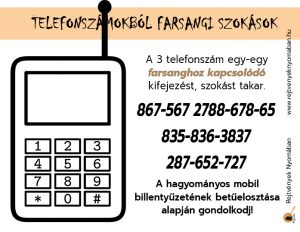 Írj egy rövid, farsanggal kapcsolatos saját verset.………………………………………………………………………………………………………………………………………………………………………………………………………………………………………………………………………………………………………………………………………………………………………………………………………………………………………………………………………………………………………………………………………………………………………………………………………………………………………………………………………………………………………………………………………………………………………………………………………………………………………………………………………………………………………………………………………………………………………………………………………………………………………………Elérhető pontszám: 60Beküldési határidő: 2021. március 18.